BIODATA MAHASISWAIdentitas Mahasiswa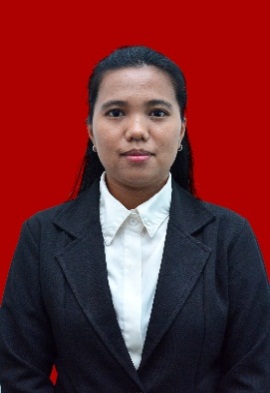 Nama			: Veronika NapitupuluNpm			: 162114056Tempat/Tanggal Lahir	: Parparean/ 26 januari 1997Jenis Kelamin		: PerempuanAgama			: ProtestanStatus Perkawinan	: Belum KawinPekerjaan		: MahasiswaAnak ke			: 3 Dari 5 BersaudaraAlamat			: Jalan Balige, Parparean II, Kecamatan Porsea,       Kabupaten Toba Samosir, Sumatera Utara  No Telp/Hp		: 0812-6334-6970PendidikanSD			: SD Negeri 173635 ParpareanSMP			: SMP Negeri 2 PorseaSMA			: SMk Swasta Arjuna LagubotiPerguruan Tinggi	:   -Universitas Muslim Nusantara Al-Washliyah 					    MedanJudul Skripsi		: Formulasi Sediaan Masker Gel Peel-Off Sari Daun Pandan ( Pandanus amaryllifolius Roxb.) Sebagai PelembabDosen Pembimbing I	: apt. Rani ardiani, S. Farm., M. SiDosen Pembimbing II	: apt. Minda Sari Lubis, S. Farm., M. Si Orang Tua		Nama Ayah		: Marusaha NapitupuluPekerjaan		: PetaniNama Ibu		: Linda SihombingPekerjaan		: PetaniAlamat		:Jalan Balige, Parparean II, Kecamatan Porsea, Kabupaten Toba Samosir, Sumatera Utara Dengan HormatMedan, Agustus 2020Veronika Napitupulu